UNIVERSIDAD GUADALAJARA LAMARTURISMO 8° SEMESTREACTIVIDAD PRELIMINARESTHER MONSERRAT GONZÁLEZ MÁRQUEZGUADALAJARA, JALISCO 
 3 de octubre de 2014GRUPOUn grupo social es un sistema formado por un conjunto de personas que desempeñan roles recíprocos dentro de la sociedad. Se define a partir de una serie de variables, como el salario promedio, el nivel educativo, la ocupación, etc. Este conjunto puede ser fácilmente identificado, tiene forma estructurada y es duradero. Las personas dentro de él actúan de acuerdo con unas mismas normas, valores y objetivos acordados y necesarios para el bien común del grupo y la prosecución de sus fines.Es un conjunto de dos o más individuos interdependientes que interactúan junto con otros para el propósito de lograr uno o más objetivos dentro de la organización.El grupo constituye un grupo social intermedio entre el individuo y la empresa.Desde el punto de vista individual, satisface las necesidades de pertenencia, de intimidad y de poder.Desde el punto de vista organizacional, es importante como unidad social, dado que puede ejercerse influencia a través de líderes grupales y es un factor importante en el clima organi­zacional.A través del grupo se asignan  tareas, se satisface la necesidad de participar, se persigue el logro de objetivos y se toman un cú­mulo de decisionesFACTORES QUE ORIGINAN LOS GRUPOS Los grupos están conformados por seres humanos en relación recíproca y que interactúan constantemente. Están vinculados por características afines, de manera que deben integrarlos personas a quienes les ligan y comparten intereses comunes, que pueden ser culturales, actividades de servicio , de pertenencia, credo y aficiones individuales.FORMACIÓN DE GRUPOS Los grupos surgen cuando las personas se dan cuenta de que sus objetivos no se pueden lograr de forma individual, de tal modo que los individuos se agrupan en función de las relaciones personales. Al integrarse en pequeños núcleos la sociedad los reconoce, debido a que poseen características y metas comunes.UN GRUPO DEBEEstar estructurado y organizado, tener interacción, tener normas que rijan su comportamiento, así como poseer valores e intereses comunes cuyos objetivos persigan fines similares.Los congresos y convenciones funcionan a la manera de un grupo organizado para la consecución de un fin común y su característica principal es la homogeneidad de sus integrantes. En este sentido, las convenciones, los congresos, los seminarios y los foros son eventos de comunicación y de convivencia que en un destino geográfico y en fecha preestablecida, reúnen a un grupo de personas que comparten un interés común y cuya presencia obedece al afán personal o al propósito de una empresa para propiciar la convivencia , superación, capacitación, educación o conocer productos o procedimientos.TIPOS DE GRUPOS Grupos FuncionalesSon aquéllos que se forman en torno al desempeño de tareas permanentes, tienden a ser formales en función a que permanecen en el tiempo y están sometidos a supervisión.Grupos de TareaSon aquéllos que se forman para abordar un problema específico, permanecen mientras está el pro­blema y ejercen una función integradora y ayudan a la autoridad.Grupos de InterésSon aquéllos que se forman en torno a la defensa de in­tereses particulares.Grupos Formales.Son grupos que se crean por decisión gerencial para alcanzar las metas declaradas de la organización. Las demandas y procesos de la organización conducen a la formación de dos tipos de grupos formales.Grupo de Mando.Está compuesto por los subordinados que están directamente bajo las ordenes de un supervisor asignado.Grupo de Trabajo.Es el que se compone de empleados que trabajan juntos para completar cierta tarea o proyecto en particular asignada por un supervisor inmediato.Grupos Informales.Agrupaciones naturales de personas que ocurren en la situación laboral y surgen como respuesta a necesidades sociales propias. Son grupos que no surgen a raíz de un diseño calculado sino que evolucionan naturalmente.Grupos por Interés.Formados por individuos que tal vez no pertenezcan al mismo grupo de mando o trabajo, que pueden afiliarse para lograr algún objetivo mutuo. Dichos objetivos no se asocian con los de la organización, pero son específicos para cada grupo.Grupos por Amistad.Grupos se forman porque los integrantes tienen algo en común, como la edad, las creencias políticas, o por su ascendencia étnica, los grupos por amistad extienden frecuentemente su interacción y su comunicación a actividades fuera del trabajo.LOS GRUPOS PASAN POR CUATRO ETAPAS:Aceptación mutua: En las primeras etapas de la formación de un grupo, por lo general, los miembros se resisten a comunicarse unos con otros.  Aún cuando el grupo para solucionar problemas tenga que ejecutar una tarea, es típico que los miembros no estén dispuestos a expresar sus opiniones, actitudes y convicciones.Comunicación y toma de decisiones: Una vez que un grupo para solucionar problemas ha llegado al punto de la aceptación mutua, los miembros co­mienzan a comunicarse abiertamente entre si.  Esta comunicación tiene por resultado una confianza mayor e incluso una interacción más amplia dentro del grupo.Las discusiones comienzan a enfocarse más específicamente en las tareas de solución de problemas y en el desarrollo de estrategias alternativas para realizar las mismas.Motivación y productividad: Esta es la etapa de desarrollo en que se despliegan esfuerzos para alcanzar las metas del grupo.  En un grupo para la solución de problemas, la tarea consiste en producir la mejor solución.  El grupo trabaja como una unidad cooperativa, y no competi­tiva.Control y organización: Esta es la etapa en que se valora la afilia­ción al grupo y en que los actos de los miembros se rigen por las normas grupales.  Las metas del grupo adquieren prioridad sobre las me­tas individuales. Se respetan las normas y eventualmente se ejercen sanciones.  Un tipo de sanción es el ostracismo, por no haberse sometido a las metas o normas grupales.  Otras formas de control son el aislamiento o la hostilidad temporal.ACTIVIDADES RECREATIVAS Las actividades recreativas son técnicas que no están orientadas hacia una meta específica y que ejercen su efecto de un modo indefinido e indirecto. Entre dichas actividades se pueden mencionar la música, los juegos, las atracciones, etc., donde los grupos pueden elegir actuar con sus objetivos principales puestos en el campo de la recreación.Con las actividades recreativas es posible aumentar la creatividad del grupo. Siempre y cuando éstas sean elegidas de acuerdo a los intereses y a las capacidades de los participantes.Este método ayuda a la integración de los individuos al grupo, y proporciona oportunidades para el reconocimiento, la respuesta y nuevas experiencias. A su vez, crea una atmósfera agradable, aumenta la participación, facilita la comunicación, fija algunas normas grupales y desarrolla la capacidad de conducción. La gran ventaja de este tipo de actividad es la disminución de tensiones. Se considera como un auxiliar para el proceso de grupos que tienen objetivos definidos y propósitos más serios.EN EL CASO DE LOS HOTELES MANEJAN TARIFAS DE GRUPOS QE TE DAN UNA BUENA OPCION Y MEJOR PRECIO EN LOS PAQUETES QUE TE OFRECE, PARA GENERAR UN GRUPO SON 10 HABITACIONES POR MINIMO, ALGUNOS HOTELES APARTIR DE CADA 15 HABITACIONES TE DAN UNA CORTECIA DE HABITACION, MANEJANDO LOS GRUPOS COMO:Tarifas para viajes en grupo- planeación de bodas - planeación de 15 años- viajes de graduaciónReuniones y EventosYa sea que esté planeando una función corporativa grande o una reunión familiarViajes DeportivosSi es un deportista, aficionado, entrenador o parte de un equipo, sus reservas para su próximo evento deportivo recibehasta un 15% de descuento.Tarifas para grupos de excursionesSe obtienen netas para reservaciones de 10 ó más habitacionesEL VIAJE DE GRUPO SIEMPRE TENDRA UNA VENYTAJA EN LO ECONOMICO, SE MANEJA UNA TARIFA NETA Y DEPENDIENDO DE ESTA SON LOS MEJORES BENEFICION PARA EL COMPRADOR.EN LO SOCIAL, AY UNA INTEGRACION DE EQUIPO Y CONVIVENCIA YA SEA DE AMISTAD O FAMILIAR LO QUE TE AYUDA A CONOCER A OTRAS PERSONAS.EN LO CULTURAL SEIMPRE EN LAS EXCURSIONES AY MEJORES VENEFICIOS YA QUE LA CONVIVENCIA SIEMPRE TE LLEVAS ALGO NUEVO UY MEJORES CONOCIEMIENTOS EN EL LUGAR.BIBLIOGRAFIA http://www.mailxmail.com/curso-grupos-organizaciones/definicion-grupo, consultada el dia 2 de octubre del 2014http://www.monografias.com/trabajos16/relaciones-grupos/relaciones-grupos.shtmlconsultada, el dia 2 de octubre del 2014http://gerza.com/tecnicas_grupo/todas_tecnicas/actividades_recreativas.html, consultada el dia 2 de octubre del 2014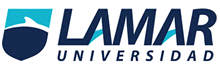 